Actividades SugeridasOBJETIVO DE APRENDIZAJE OA_18DESCRIPCIÓN DE LA ACTIVIDADESDemostrar que comprende el concepto de congruencia, usando la traslación, reflexión y rotación en cuadrículas.5. Trasladan, rotan y reflejan diferentes figuras 2D y responden completando las preguntas siguientes: en polígonos que se trasladan, rotan o reflejan:› las medidas de los lados se______________           › las medidas de los ángulos se____________             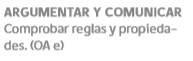 